เรียนภาษาและวัฒนธรรมจีนภาคฤดูร้อน 3 มี.ค. ถึง 28 เม.ย. 2563ที่ Tianjin University of Finance & Economics (8 สัปดาห์)คุณสมบัติผู้สมัคร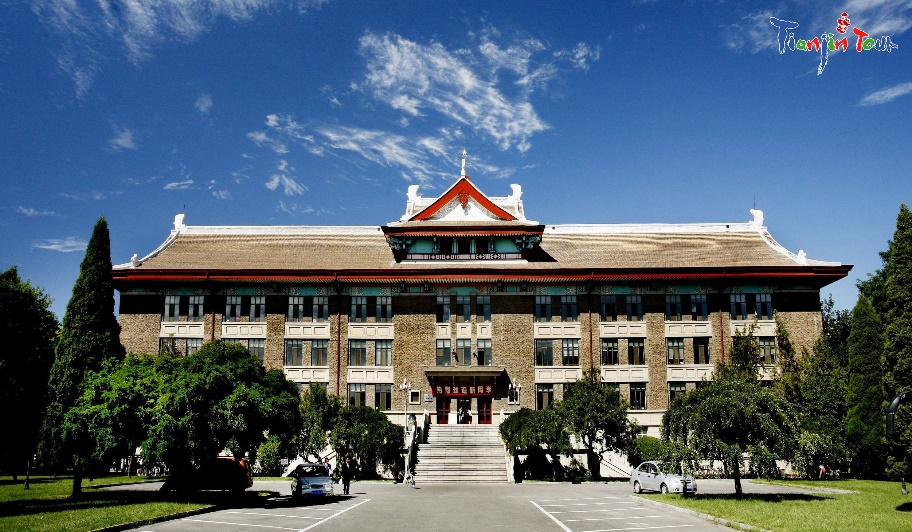 นักเรียนมัธยมชาย/หญิง อายุ 15-20 ปี ไม่จำเป็นต้องมีพื้นฐานภาษาจีนสุขภาพร่างกายแข็งแรง ขั้นตอนการสมัครกรอกใบสมัครผ่านระบบออนไลน์  >> miki_saeyang@hotmail.com<<รออีเมลล์ตอบกลับสรุปรายละเอียดและแบบฟอร์มขอวีซ่าจีน ชำระค่ามัดจำโครงการ 9,000 บาท ที่คุณครูมิกิ (เหล่าซรือหยาง)ชื่อบัญชีนางสาวมิกิ แซ่หย่าง ธนาคารกรุงไทย สาขาเทพารักษ์ หมายเลขบัญชีออมทรัพย์ 226-0-24256-1ส่งเอกสารให้โครงการเพิ่อดำเนินการสมัครเรียนและยื่นขอวีซ่า ชำระค่าเรียนส่วนที่เหลือภายในวันที่ 5 กุมภาพันธ์ 2563ค่าโครงการ รวมค่าตั๋วเครื่องบิน ไป-กลับ กทม.- เทียนจิน สายการบิน Air China หรือ เทียบเท่าค่าวีซ่าเข้าประเทศจีน 1 ครั้งค่าเรียนภาษาจีนและวัฒนธรรมจีนตลอดโครงการค่าที่พักหอพักในมหาวิทยาลัยค่ารถรับส่งจากสนามบินปักกิ่ง กับ หอพักในมหาวิทยาลัยค่าประกันสุขภาพและอุบัติเหตุครูไทยติดตามดูแลตลอดหลักสูตรCourse ติวเข้มภาษาจีน 1 สัปดาห์เพื่อเตรียมตัวก่อนเดินทาง (วันที่ 25 - 29 กุมภาพันธ์ 2563)เสื้อวอร์มเทพศิรินทร์ค่าโครงการ ไม่รวมค่าใช้จ่ายส่วนตัวเช่น ค่าอาหาร (นักเรียนซื้อบัตรโรงอาหารแบบเติมเงินที่มหาวิทยาลัย) ค่ามือถือ ค่ารถเมล์ ฯลฯค่าหนังสือเรียน (ประมาณ 100-200 หยวน)เอกสารที่ต้องส่งใหโครงการ พาสปอร์ตตัวจริง ที่ มีอายุเหลือมากกว่า 6 เดือน รูปขอวีซ่าจีน 2 ใบ (ขนาด 33 มม คูณ 48 มม) พื้นหลังสีขาวเท่านั้น ห้ามใส่แว่นและเสื้อสีขาว/สีอ่อน สําเนาพาสปอร์ตหน้าแรก 2 ชุด สําเนาหน้าวีซ่าจีน 1 ชุด (ถ้าเคยมีวีซ่าจีน) แบบฟอร์มขอวีซ่าจีนพร้อมลงลายมือชื่อหน้าสุดท้าย (ขอไฟล์จากคุณครูมิกิ) สําหรับผู้สมัครอายุตํ่ากว่า 18 ปีใช้เอกสารเพิ่มเติมดังนี้ สําเนาใบสูติบัตร หนังสือยินยอมให้ผู้เยาว์เดินทางไปต่างประเทศ (ขอจากสํานักงานเขตเท่านั้น ) สําเนาใบเปลี่ยนชื่อ-สกุล (ถ้าชื่อ-สกุล คุณพ่อ/คุณแม่/นักเรียน ในใบสูติบัตรไม่ตรงกับชื่อปัจจุบัน) สําเนาบัตรประชาชน คุณพ่อ และ คุณแม่ พร้อมเซ็นสําเนาถูกต้อง คุณพ่อ และ คุณแม่ลงลายมือชื่อในแบบฟอร์มวีซ่าจีนหน้าสุดท้าย กรณีคุณพ่อ หรือ คุณแม่ ถึงแก่กรรมแล้ว แนบสําเนาใบมรณบัตรมาด้วยกรณีคุณพ่อ และ คุณแม่หย่ากันแล้ว แนบสําเนาใบหย่า และ ใบปกครองบุตร มาด้วยกรณีเป็นบุตรบุญธรรม แนบสําเนาใบรับรองบุตรบุญธรรมมาด้วย ** สําเนาทุกแผ่นให้เซ็นต์ “สําเนาถูกต้อง” หรือ “สําเนาถูกต้องเพื่อใช้ขอวีซ่าจีน” เท่านั้น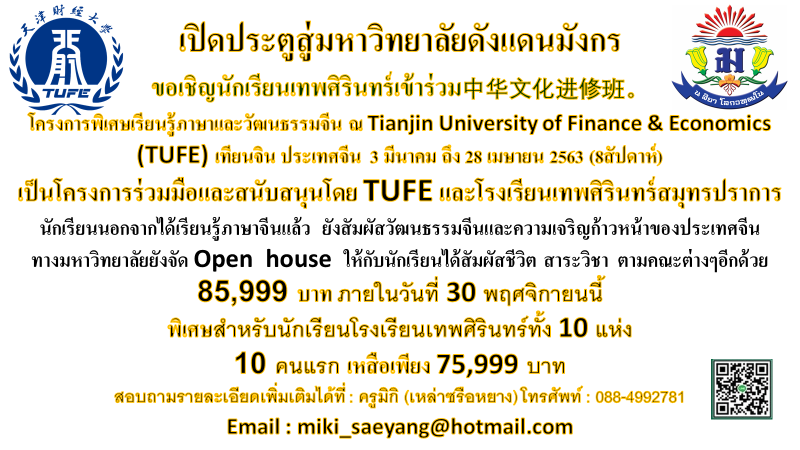 